Załącznik nr 1. Wykonaj zadanie wg poleceń. Dodatkowo odszukaj czy wśród figur ukryły się owale,    jeśli tak to pokoloruj wszystkie na fioletowo.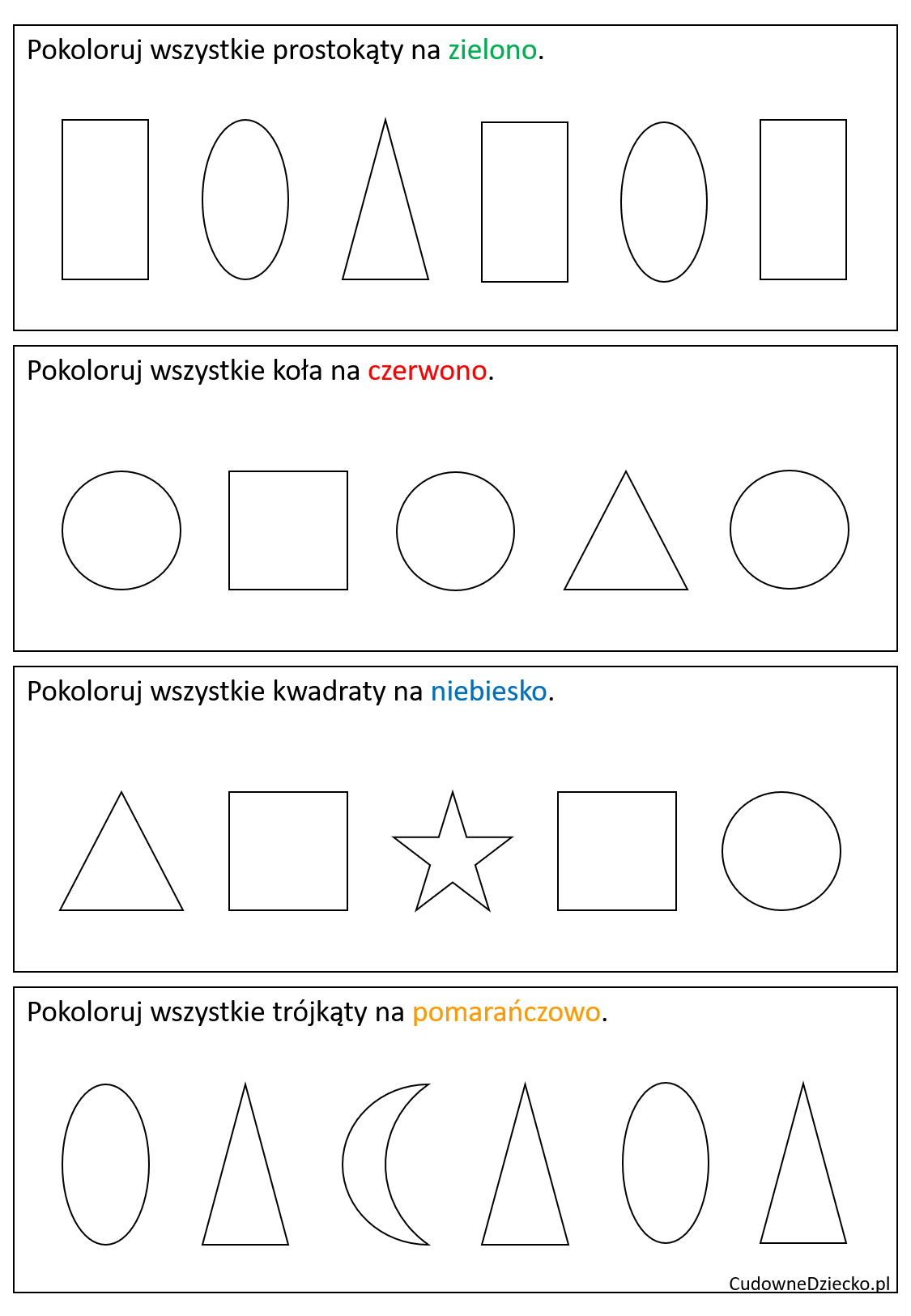 